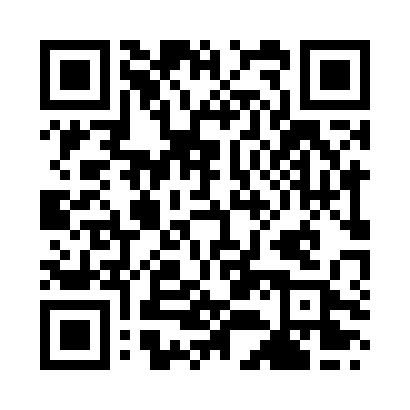 Prayer times for Guadalajara, MexicoWed 1 May 2024 - Fri 31 May 2024High Latitude Method: NonePrayer Calculation Method: Muslim World LeagueAsar Calculation Method: ShafiPrayer times provided by https://www.salahtimes.comDateDayFajrSunriseDhuhrAsrMaghribIsha1Wed5:046:2312:504:107:188:322Thu5:046:2212:504:097:188:323Fri5:036:2212:504:097:198:334Sat5:026:2112:504:097:198:345Sun5:016:2112:504:087:208:346Mon5:016:2012:504:087:208:357Tue5:006:2012:504:087:208:358Wed4:596:1912:504:077:218:369Thu4:596:1912:504:077:218:3610Fri4:586:1812:504:077:228:3711Sat4:576:1812:504:067:228:3812Sun4:576:1712:504:067:228:3813Mon4:566:1712:504:067:238:3914Tue4:566:1612:504:057:238:3915Wed4:556:1612:504:057:248:4016Thu4:546:1612:504:057:248:4017Fri4:546:1512:504:057:258:4118Sat4:536:1512:504:047:258:4219Sun4:536:1512:504:047:258:4220Mon4:526:1412:504:047:268:4321Tue4:526:1412:504:047:268:4322Wed4:526:1412:504:037:278:4423Thu4:516:1312:504:047:278:4424Fri4:516:1312:504:047:278:4525Sat4:506:1312:504:057:288:4626Sun4:506:1312:504:057:288:4627Mon4:506:1312:514:067:298:4728Tue4:496:1212:514:077:298:4729Wed4:496:1212:514:077:308:4830Thu4:496:1212:514:087:308:4831Fri4:496:1212:514:087:308:49